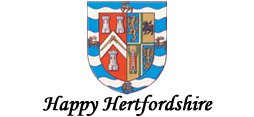 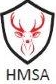 Are you a fly fisherman or do you know one?in which case you/they might be interested in taking part in what is hoped to become an annual eventTHE PROVINCIAL FLY FISHING MATCHOrganised by The Hertfordshire Masonic Sports Association.Tuesday 12th November 2019VenueRIB VALLEY FISHERY, Near Ware. SG12 0ESCost of entry £40.00(which includes 3 fish ticket plus refreshments after match)Draw 8.00- 8.30amFish 9.00- 13.30pmNB Match open to Masons & Non-Masons(if they have a masonic link i.e. associated with Masonic Fishing Charity or relative)Two trophies are being competed for 1) Best Bag; 2) Best fishThere will be a raffle in aid of charity please bring a prize if possible.Match will follow a similar format to that used for Inter-Provincial Match detailed as followsIt will start at 9.00am from randomly drawn peg.After an hour a horn will be sounded, indicating anglers have to move 5 pegs clockwise (e.g. start on peg 1 move to peg 6).Anglers will have 10 minutes to land any fish on the hook at time of horn sounding and move to next peg (if not landed within those 10 minutes angler must pull for a break and vacate peg for incoming angler)After horn sounds for second time, anglers have another hour to catch from new pegAnglers who complete their catch before match finishes can fish catch and release until match finishes if wished.The above process repeats until match ends at 13.30pm.After which time catches will be weighed in and winners and runners up identified during lunch break.Prizes awarded ASAP after this and raffle drawn.Each winner will get a small trophy to keep and runners up get a medal (best bag winner gets to have their name engraved on the Fred Tanner trophy which will be retained at Fleet House).Please complete below and post or email to: S L Parker, 72 Rowlands Close, Cheshunt, HERTS EN8 9NR Email stephen.parker4@ntlworld.com (please put Flymatch in subject field start)I wish to take part in the HMSA 2019 Fly Match and enclose a cheque made payable to S Parker or have  made an electronic payment for £10 as a non-returnable deposit (to cover costs incurred if no show), balance on day please. Name--------------------------------------------------------------------Lodge Number---------------------Lunch will consist of a chilli and rice dish, we will supply a vegetarian pasta dish if requested, please tick box below if pasta dish required otherwise will default to chilli!I want a vegetarian pasta dish, please       For electronic payment please use surname, initial & lodge number as reference (for non-masons insert none instead of lodge number).Electronic Payment details Account Number 00163243 Sortcode 301215